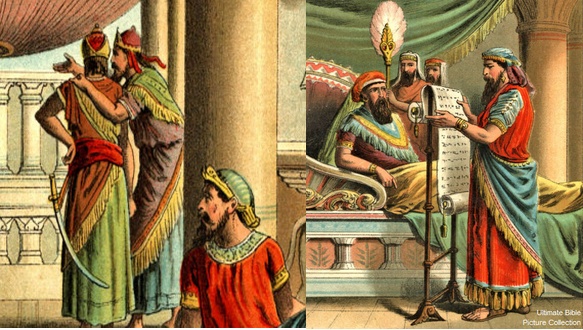 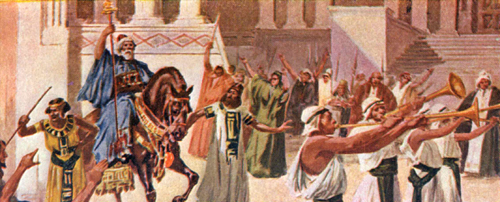 Esther Chapter 6                                    Lesson 28 What is Haman’s current position in the king’s court?What caused Ahasuerus to decide to reward Mordecai?Why was Haman standing in the court so early in the morning?What would make Haman think the king wanted to honor him?Is anything the king does in chapter 6 out of character for him?Compare the reaction of Mordecai to the reaction of Haman in 6:12:What did Haman’s wife, Zeresh, say to him after he returned home? Have you seen this sentiment anywhere else in the scriptures?